ПРОЕКТ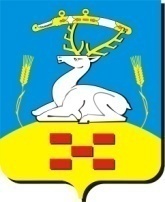 Собрание депутатов Увельского муниципального района РФ, 457000 Челябинская область п. Увельский  ул. Советская – 26,телефон (8-35166) 3-18-09,  факс (8-35166)  3-19-74РЕШЕНИЕ «_______»  __________  2022 г.                                                            № _______			 О внесении изменений и дополненийв Устав Увельскогомуниципального районаСобрание депутатов Увельского муниципального районаРЕШАЕТ:1. Внести в Устав Увельского муниципального района следующие изменения:1) В пункте 1 статьи 5 «Вопросы местного значения Увельского муниципального района»:подпункт 36 изложить в следующей редакции:«36) обеспечение выполнения работ, необходимых для создания искусственных земельных участков для нужд муниципального района в соответствии с федеральным законом;»;2) в пункте 4 статьи 7 «Муниципальные выборы» слова «избирательной комиссией Увельского муниципального района» заменить словами «избирательной комиссией, организующей подготовку и проведение выборов в органы местного самоуправления, местного референдума»;3) в пункте 7 статьи 8 «Голосование по отзыву депутата Собрания депутатов муниципального района, Главы муниципального района, голосование по вопросам изменения границ муниципального района, преобразования муниципального района» слова «избирательную комиссию муниципального района» заменить словами «избирательную комиссию, организующую подготовку и проведение выборов в органы местного самоуправления, местного референдума»; 4) подпункт 11 пункта 2 статьи 18 «Полномочия Собрания депутатов» признать утратившим силу;         5) в абзаце 3 пункта 4 статьи 20 «Правовые акты Собрания депутатов»  слова «Эл № ФС-72471 от 05.03.2018» заменить словами «ЭЛ № ФС 77 – 72471 от 05.03.2018»;         6) в абзаце 4 пункта 2 статьи 26 «Правовые акты, издаваемые в пределах полномочий главы муниципального района» слова «Эл № ФС-72471 от 05.03.2018» заменить словами «ЭЛ № ФС 77 – 72471 от 05.03.2018»;7) В статье 30 «Полномочия администрации»:подпункт 40 изложить в следующей редакции: «40) обеспечивает выполнение работ, необходимых для создания искусственных земельных участков для нужд муниципального района в соответствии с федеральным законом;»;8) главу VII-I «Избирательная комиссия Увельского муниципального района» признать утратившей силу;2.  Настоящее решение подлежит официальному опубликованию в газете «Настроение» после его государственной регистрации в территориальном органе уполномоченного федерального органа исполнительной власти в сфере регистрации уставов муниципальных образований.3. Настоящее решение вступает в силу после его официального опубликования в соответствии с действующим законодательством.Председатель Собрания депутатов					         А.Ф. ПоздняковГлава Увельского муниципального района      	                                    С.Г. Рослов       